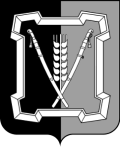 СОВЕТ КУРСКОГО МУНИЦИПАЛЬНОГО ОКРУГАСТАВРОПОЛЬСКОГО КРАЯРЕШЕНИЕ30 мая 2024 г.                               ст-ца Курская                                            № 670О внесении изменений в Положение о Кановском территориальном отделе администрации Курского муниципального округа Ставропольского края, утвержденное решением Совета Курского муниципального округа Ставропольского края от 20 ноября . № 45В соответствии с Федеральным законом от 06 марта . № 35-ФЗ «О противодействии терроризму», Указом Президента Российской Федерации от 15 февраля . № 116 «О мерах по противодействию терроризму», на основании пункта 4.6.4 протокола заседания антитеррористической комиссии Ставропольского края от 26 февраля 2024 года № 2Совет Курского муниципального округа Ставропольского краяРЕШИЛ:1. Утвердить прилагаемые изменения, которые вносятся в Положение о Кановском территориальном отделе администрации Курского муниципального округа Ставропольского края, утвержденное решением Совета Курского муниципального округа Ставропольского края от 20 ноября . № 45 «Об учреждении Кановского территориального отдела администрации Курского муниципального округа Ставропольского края» (с изменениями, внесенными решением Совета Курского муниципального округа Ставропольского края от 23 декабря . № 469). 2. Настоящее решение вступает в силу со дня его официального обнародования.ИЗМЕНЕНИЯ,которые вносятся в Положение о Кановском территориальном отделе администрации Курского муниципального округа Ставропольского края, утвержденное решением Совета Курского муниципального округа Ставропольского края от 20 ноября . № 45 «Об учреждении Кановского территориального отдела администрации Курского муниципального округа Ставропольского края» Подпункт «1» подпункта 12.5 пункта 12 изложить в следующей редакции:«1) участвует в профилактике терроризма и экстремизма, противодействии идеологии терроризма, а также в минимизации и (или) ликвидации последствий проявлений терроризма и экстремизма на подведомственной территории, в осуществлении на подведомственной территории мониторинга политических, социально-экономических и иных процессов, оказывающих влияние на ситуацию в области противодействия терроризму и экстремизму;».Председатель Совета Курскогомуниципального округа Ставропольского края                                          А.И.Вощанов                            Временно исполняющий полномочия главы Курского муниципального округа Ставропольского края, первый заместитель главы администрации Курского муниципального округа Ставропольского края			                                                                                         П.В.БабичевУТВЕРЖДЕНЫрешением Совета Курского муниципального округаСтавропольского края                            от 30 мая 2024 г. № 670 